Microsoft 365Security in the Cloud Social Media Copy Key Hashtags: #Microsoft365 Handle: @Microsoft365Character limits: Twitter (280)Social Banner 1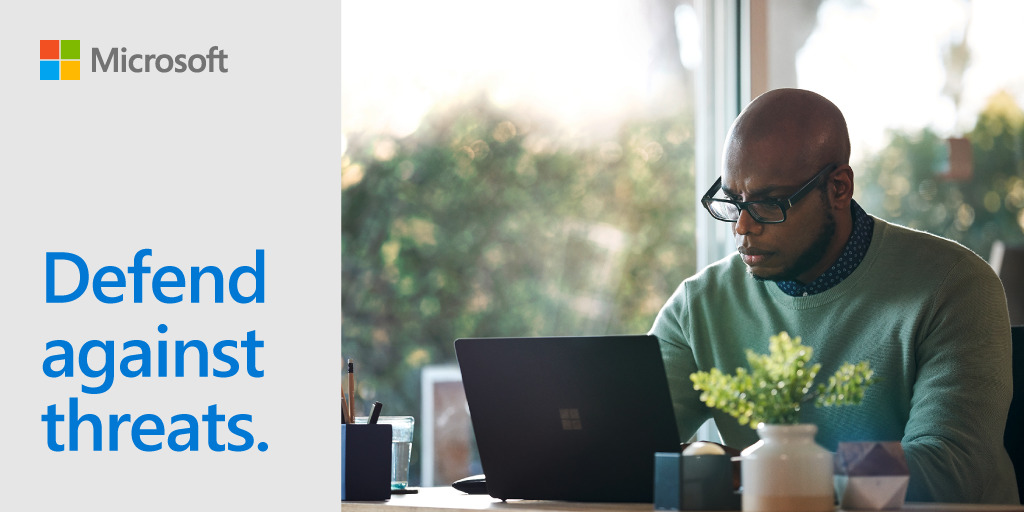 Social copySocial Banner 2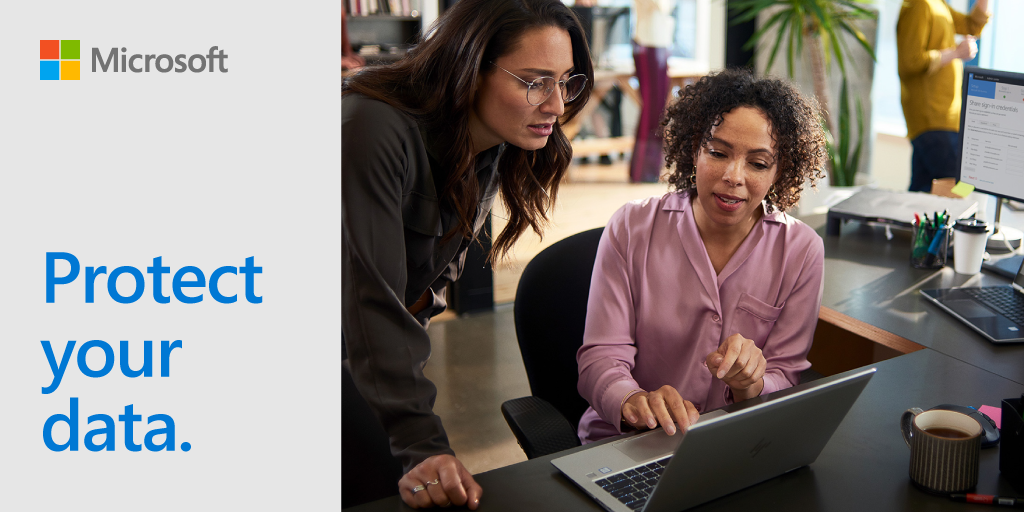 Social copySocial Banner 3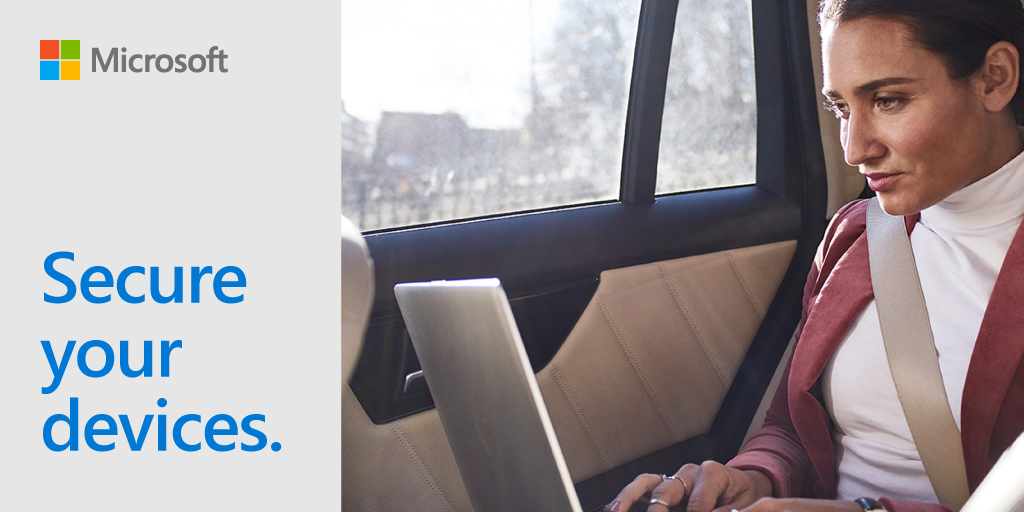 Social copyIf you work at a #SMB, you probably juggle multiple roles every day. Lighten your load with #Microsoft365 and cross off ”become a cybersecurity expert” from your to-do list.Gone are the days when cybercrime was exclusively a big business problem. As more #SMBs are targeted by hackers, take advantage of advanced security to defend against cyberthreats. #Microsoft365Did you know that every day Microsoft analyzes over 6.5 trillion signals to identify new threats around the world? When you get #Microsoft365 from us, you have access to world-class security that stays up to date.Imagine if you emailed your corporate card details to the wrong person… No one wants to be in this situation. Keep your data protected with #Microsoft365.Protect your email. With #Microsoft365, you can layer and harden your security by encrypting email, restricting suspicious attachments, and protecting your company against data leaks.43% of data breaches take place at small businesses. But that statistic doesn’t have to apply to yours. (Verizon) #Microsoft365 Did you leave your phone at the restaurant last night? No need to panic. With #Microsoft365, you can selectively wipe business files and email remotely from any device without affecting your personal data.Avoid security risks with #Microsoft365 and protect sensitive company information from being leaked on mobile devices.  Whether you’re using iOS, Android, macOS, or Windows devices, we’ve got you covered. #Microsoft365 makes device management a piece of cake.  Today, 60% of cyberattacks come from a breached device. And thousands of other data leaks occur when a device is lost or stolen. It’s time to up your security game with #Microsoft365. Don’t leave your business data unprotected.